           Муниципальное бюджетное общеобразовательное учреждениегорода Новосибирска«Средняя общеобразовательная школа № 190 им. В.Н. Потылицына»Координаты: 630117, город  Новосибирск, Улица Иванова 36,               Дети группы №2 «Солнышко» провели акцию для родителей по ПДД«Детское кресло спасает маленькую жизнь»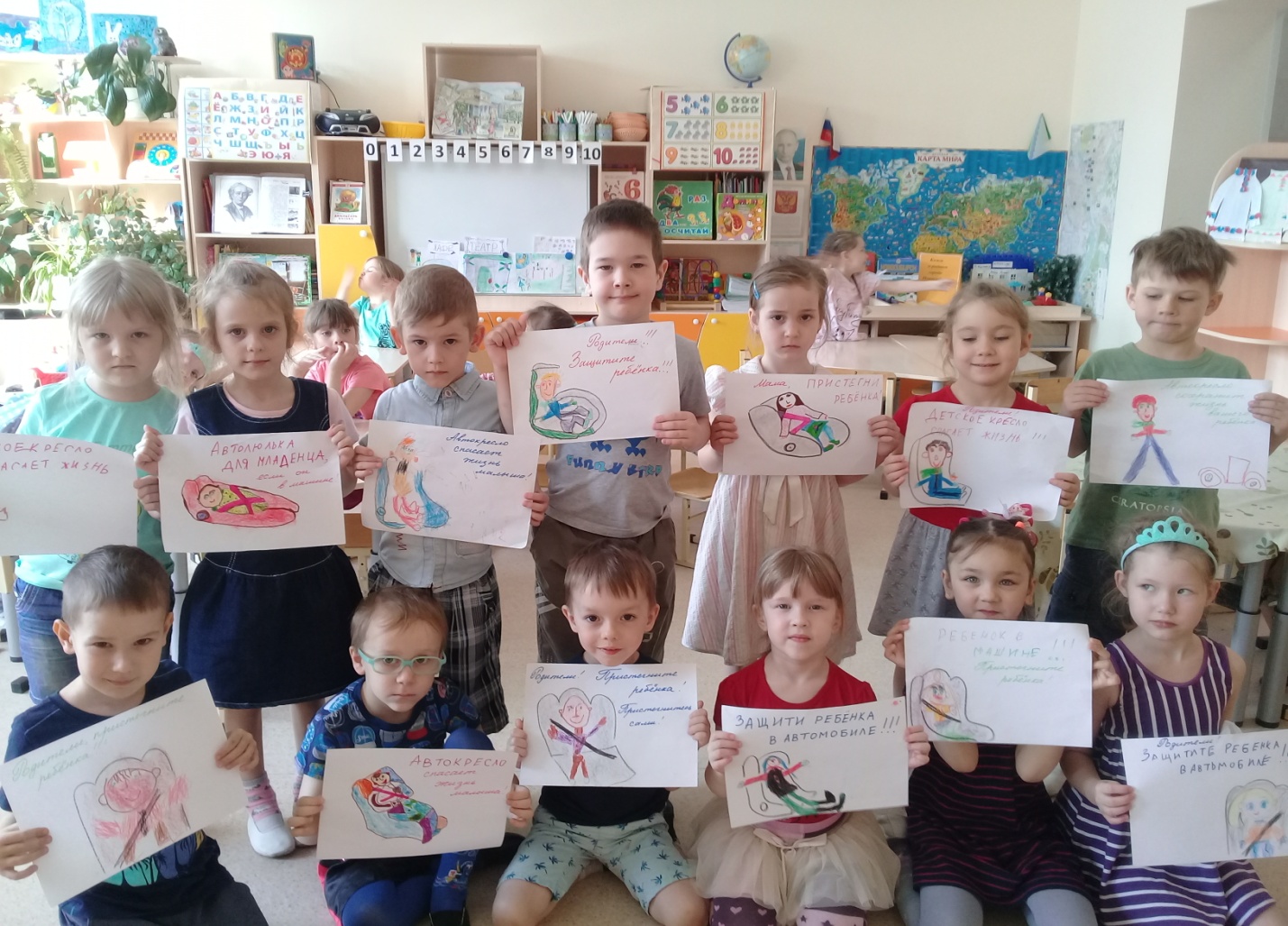 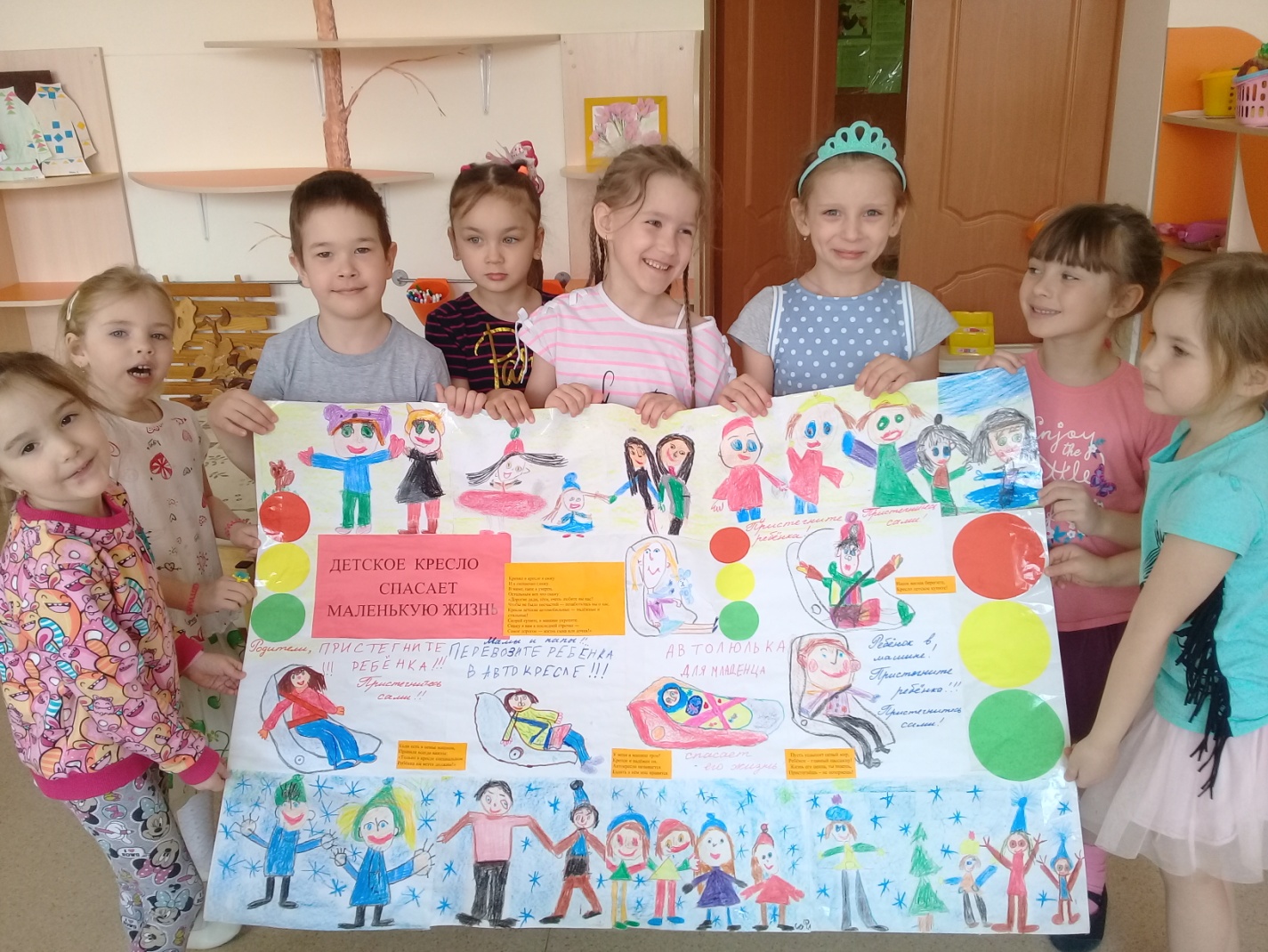 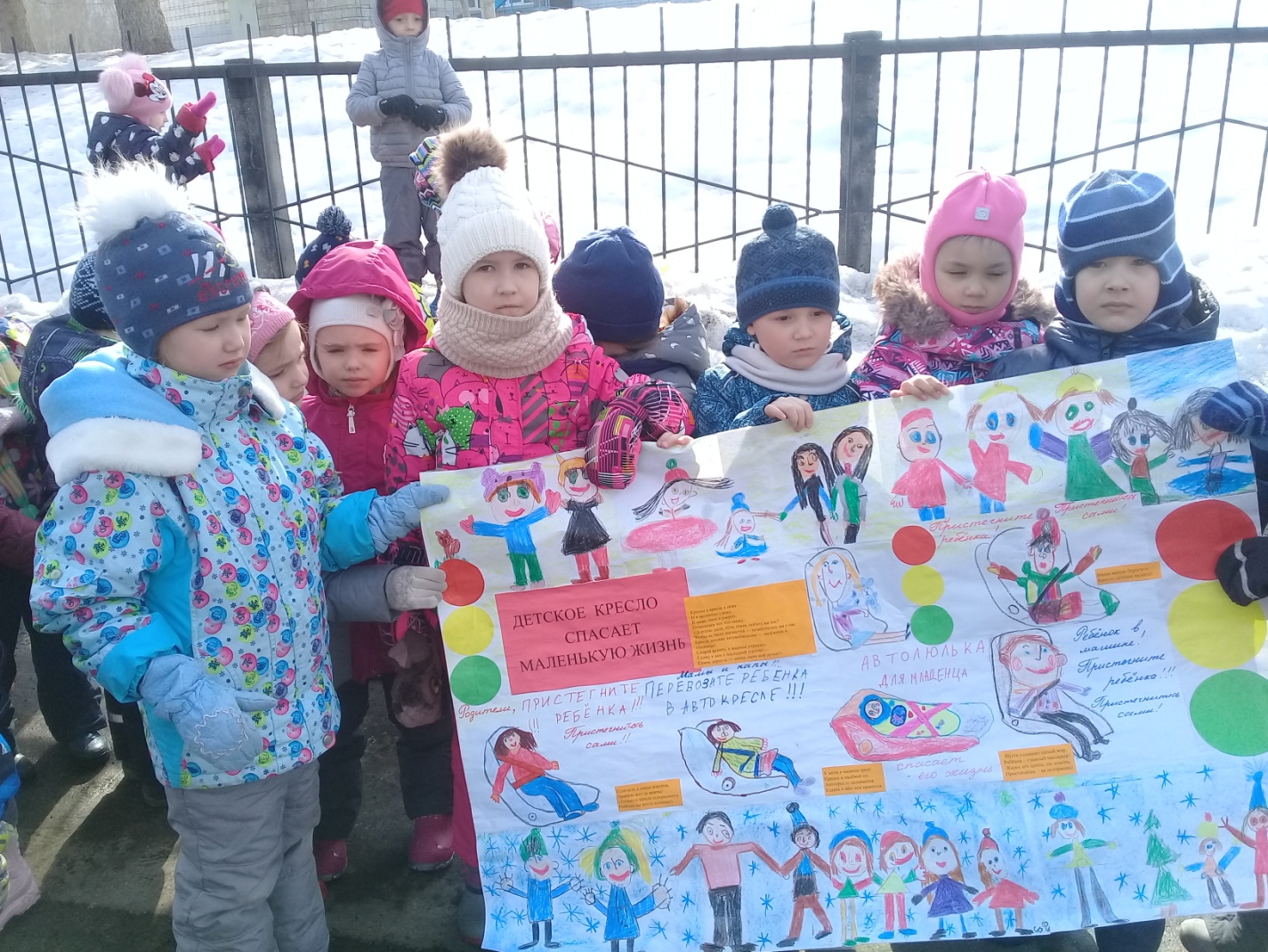 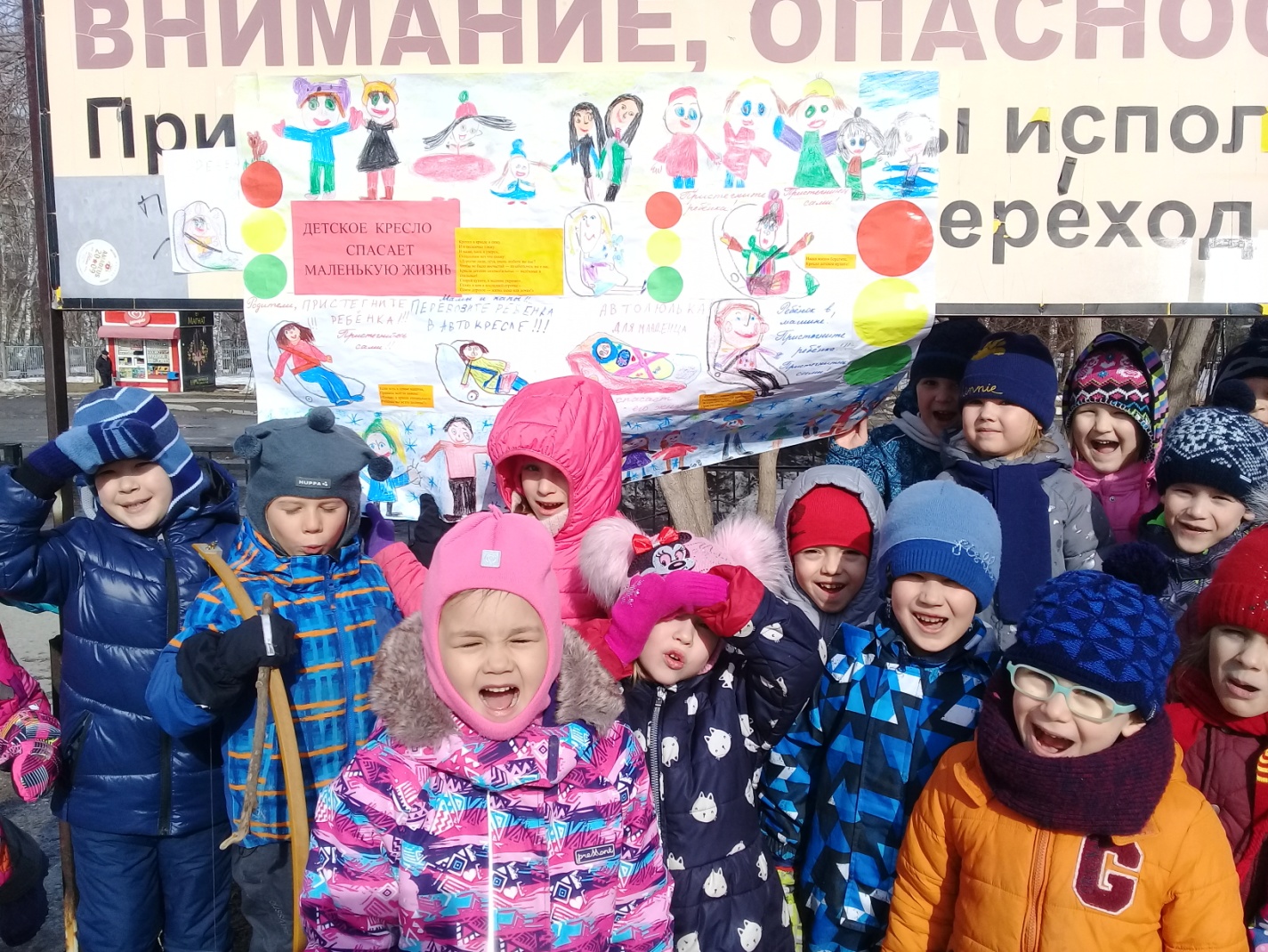 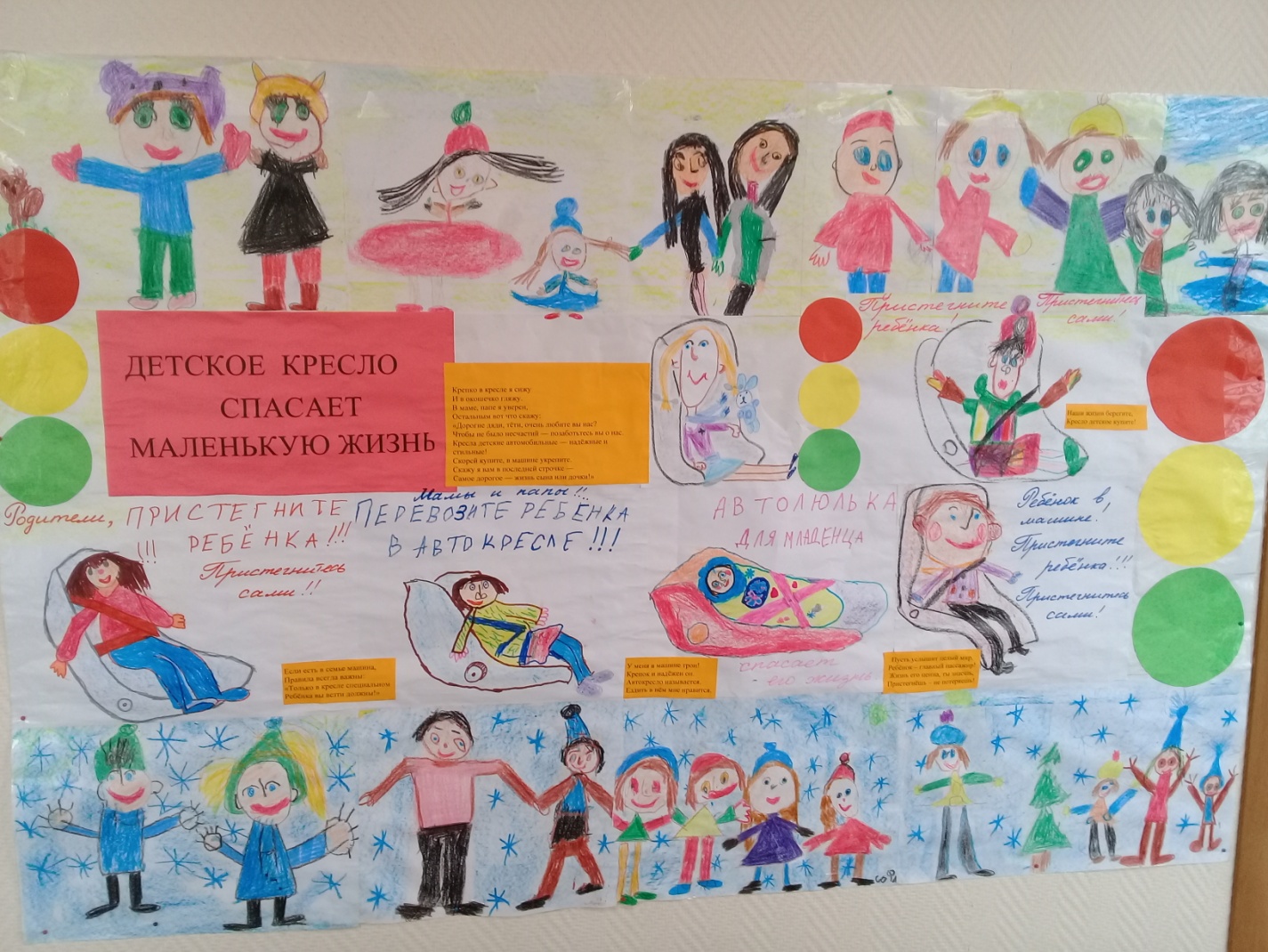 